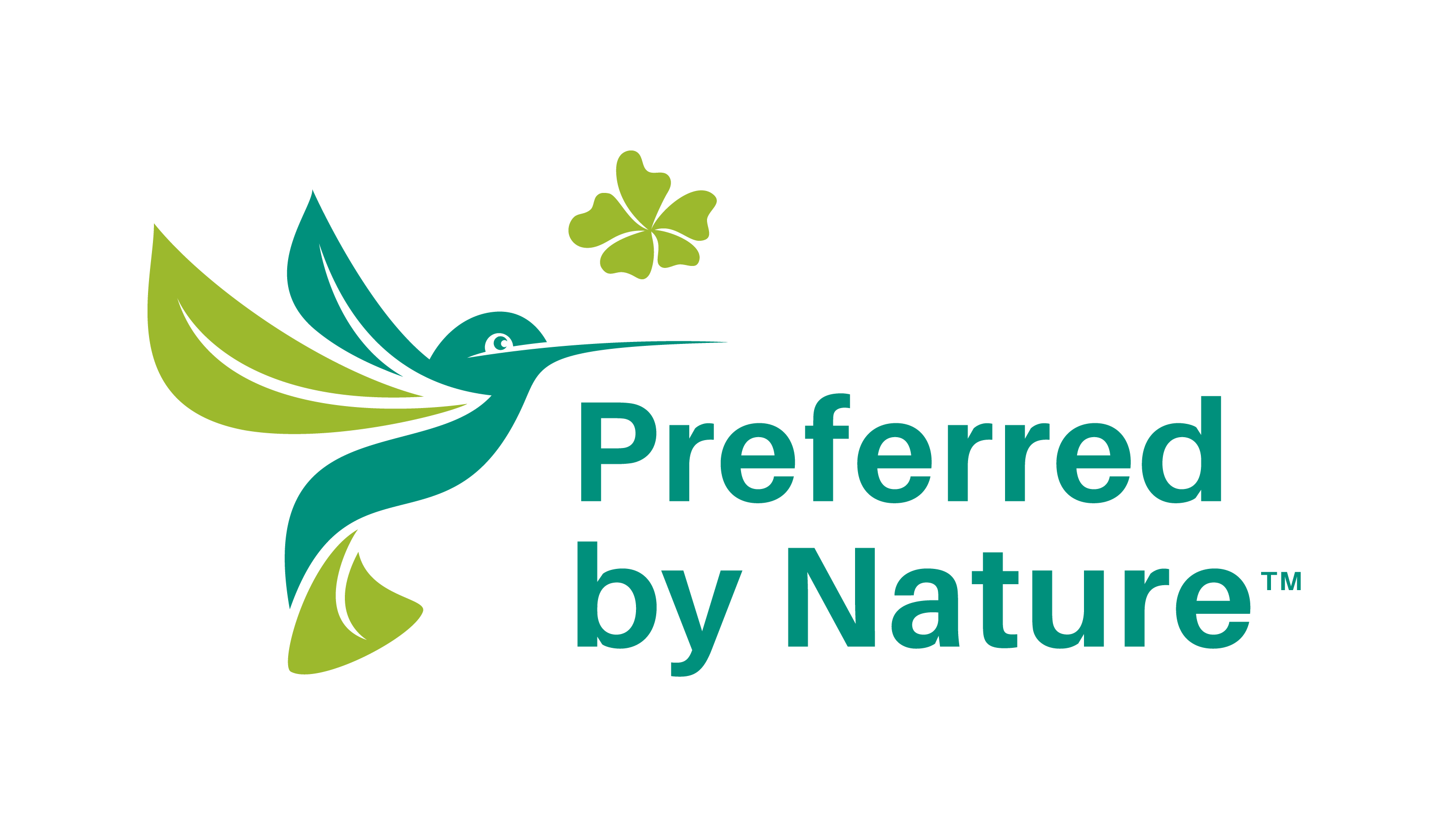 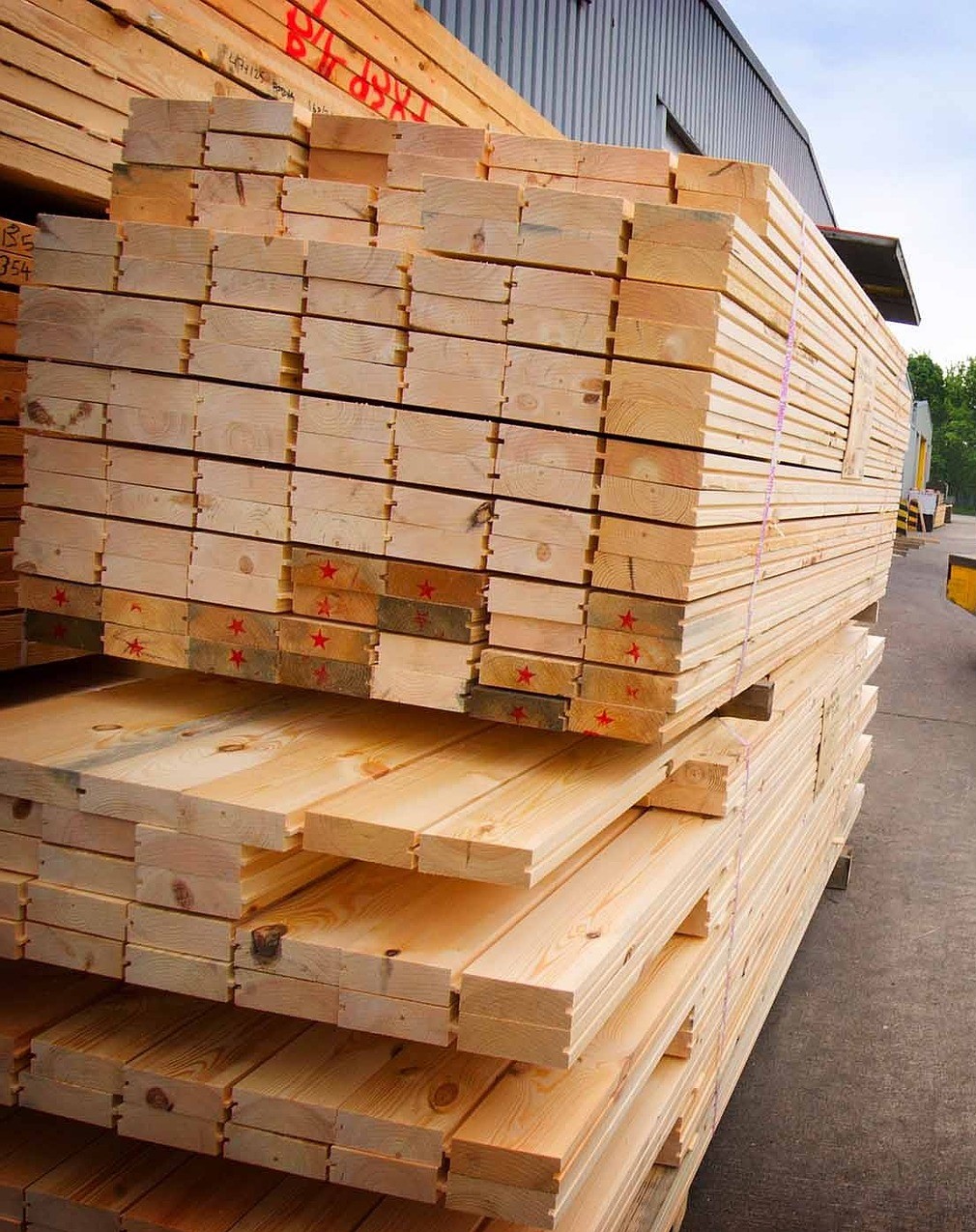 How to use this document U kan dit document gebruiken als inspiratie voor het ontwikkelen en structuren van uw multi-site procedure die kan worden gebruikt als een aanvulling op uw FSC Chain of Custody (CoC) procedure. Deze multi-site procedure is noodzakelijk als uw bedrijf een multi-site certificaat heeft.Houd er rekening mee dat dit een generiek, fictief voorbeeld is en dat u uw eigen procedures moet ontwikkelen die specifiek zijn afgestemd op de opzet van uw bedrijf en de scope van uw certificeringHoud er rekening mee dat de volgende vermeldingswijze in het gehele document wordt gebruikt:Verwijzingen naar een specifiek punt in de toepasselijke FSC-standaard worden tussen haakjes weergegeven. Deze helpen u om direct naar het relevante deel van de standaard te gaan en te ontdekken waarom bepaalde onderdelen in de procedures zijn opgenomen.InhoudFSC™ Chain of Custody multi-site procedurevoor Bedrijf BVInleidingDit document is een aanvulling op de Chain of Custody (CoC) procedures van Bedrijf BV. Het beschrijft onze hantering en naleving van de vereisten van de FSC multi-site standaard (FSC-STD-40-003 V2-1).De bedrijven en locaties die zijn opgenomen in ons multi-site certificaat zijn: (5.1.4 a)Centrale organisatie:Naam (Bedrijf BV)AdresTelefoon nummerE-mailadresContactpersoon + functieCertificaatnummer en subcode voor deze site indien van toepassingDatum van binnenkomst in het multi-site certificaatDatum van terugtrekking uit het multi-site certificaat (indien van toepassing)De siteactiviteit, bijvoorbeeld:verkoopInkoopMateriële ontvangstProductieUitbestede activiteitenOpslagVerzendenMarketing van gecertificeerde productenDeelnemende site 1:Naam (Bedrijf 2 BV)AdresTelefoon nummerE-mailadresContactpersoon + functieCertificaatnummer en subcode voor deze site indien van toepassingDatum van binnenkomst in het multi-site certificaatDatum van terugtrekking uit het multi-site certificaat (indien van toepassing)De siteactiviteit, bijvoorbeeld: verkoopInkoopMateriële ontvangstProductieUitbestede activiteitenOpslagVerzendenMarketing van gecertificeerde productenToelatingscriteria voor multi-site certificaatBedrijf BV en Bedrijf 2 BV hebben gemeenschappelijk eigenaarschap. De heer John Johnson bezit meer dan 50% van beide bedrijven; ze komen dus in aanmerking voor multi-site certificering. Het bewijs van gemeenschappelijk eigenaarschap is bijgevoegd in bijlage XX (verklaring uit jaarverslag of vergelijkbaar). (2.1 a, 2.2)OfBedrijf BV en Bedrijf 2 BV werken met een gecentraliseerde administratie, inkoop en verkoop, gevestigd bij Bedrijf BV. Bovendien hebben de bedrijven een contract getekend waarin hun affiliatie met betrekking tot certificering wordt aangegeven. Dit is te vinden in Bijlage XX: Toestemmingsformulier. Daarom komen de twee bedrijven in aanmerking voor multi-site certificering. (2.1 b, 2.2, 4.3, 5.1.4 b)AdministratieAlle sites die zijn geassocieerd met Bedrijf BV en Bedrijf 2 BV zijn opgenomen in de certificeringsactiviteiten en dus in het FSC-certificaat. Geen van de bedrijven heeft bijvoorbeeld opslagfaciliteiten of kantoren die niet in het certificaat zijn opgenomen. Bijgevolg komen al onze sites in aanmerking om onze FSC-gecertificeerde goederen te verkopen. (4.4)Alle sites vallen onder onze CoC-procedure en de bijbehorende bijlagen (5.1.4 c). Onze CoC-procedure laat zien hoe al onze locaties ervoor zorgen dat FSC-gecertificeerd materiaal niet wordt gemengd met niet-erkende inputs. (5.1.2)De productgroepenlijst in onze CoC-procedure laat zien welke productgroepen zijn opgenomen voor de individuele bedrijven. (5.1.4 c)Al onze procedures, bijlagen, lijsten met locaties, informatie over certificering en andere relevante documenten worden minimaal vijf (5) jaar bewaard. De documenten worden op verzoek aan Preferred by Nature verstrekt. (5.1.5)Centrale OrganisatieDe Centrale Organisatie met betrekking tot het beheer van ons multi-site certificaat is te vinden op: (4.1, 4.6) Naam (Bedrijf BV)AdresTelefoon nummerE-mailadresContactpersoon + functieDe centrale organisatie heeft toestemming en bevoegdheid om namens alle deelnemende locaties op te treden onder ons multi-site certificaat, en is ervoor verantwoordelijk dat alle deelnemende locaties voldoen aan alle toepasselijke en relevante normen. (4.2)Op ons hoofdkantoor wordt directeur Derek Derekson aangesteld als certificaatbeheerder voor alle opgenomen bedrijven en sites. Derek Derekson heeft de nodige goedkeuring van het management en de technische kwalificaties die vereist zijn voor de functie. (5.1.1)De Centrale Organisatie is verantwoordelijk voor het opleiden van alle betrokken medewerkers in relatie tot onze multi-site procedure. De training wordt gegeven door de Certificaatbeheerder, Derek Derekson, die de individuele medewerkers persoonlijk instrueert in het omgaan met gecertificeerd materiaal. Bovendien moet elke nieuwe medewerker onze CoC-procedure en multi-site-procedure lezen. (5.1.3)De Centrale Organisatie houdt een lijst bij van personeelsleden die een opleiding hebben gevolgd en het onderwerp waarvoor zij een opleiding hebben gevolgd of waarover zij zijn geïnformeerd. Het trainingsoverzicht is te vinden in onze CoC-procedure. (5.1.4 e)De Centrale Organisatie heeft aan elk bedrijf dat is opgenomen in het multi-site certificaat de volgende documentatie verstrekt: (5.4.1)Kopieën van de toepasselijke certificeringsnormen waaraan het bedrijf moet voldoen.Kopie van de CoC-procedure van het Centrale Organisatie.Informatie over het feit dat NEPCon - Preferred by Nature en ASI te allen tijde toegang moeten hebben tot de activiteiten van het bedrijf om een ​​externe audit te kunnen uitvoeren. Dit omvat ook onaangekondigde audits.Informatie over het feit dat NEPCon - Preferred by Nature, ASI en FSC het recht hebben om informatie over het bedrijf te verzamelen en te publiceren op basis van de ondertekende overeenkomsten.Informatie over hoe het bedrijf moet voldoen aan alle verplichtingen uit de certificering en de eisen van de relevante normen.Deelnemende sites Elke deelnemende site heeft een contactpersoon en vertegenwoordiger van de betreffende site aangewezen, zie 1. Inleiding​ De vertegenwoordiger is verantwoordelijk voor het waarborgen van de implementatie van alle certificeringsprocedures die zijn opgesteld door de centrale organisatie. (6.1 a)Elke deelnemende locatie is verantwoordelijk voor het voldoen aan alle toepasselijke FSC CoC-certificeringsvereisten en de procedures die zijn gespecificeerd door De centrale organisatie. De deelnemende locaties zullen alle verzoeken tot corrigerende maatregelen (CAR's) die door het Centrale Organisatie of Preferred by Nature zijn uitgegeven binnen de vastgestelde tijdslijnen behandelen en volledige medewerking en assistentie verlenen met betrekking tot de afronding van audits uitgevoerd door de Centrale Organisatie, Preferred by Nature of ASI. (6.1b, c, d, f en g)Bovendien zal elke deelnemende site de centrale organisatie op de hoogte brengen van alle veranderingen in eigendom, personeel, procedures of processen die van invloed kunnen zijn op de naleving van certificerings- of deelnamevereisten. (6.1 e)De deelnemende sites gebruiken geen subcodes voor de verkoop van gecertificeerde producten, maar gebruiken de certificaatcode van Bedrijf BV. (6.2)Interne auditPreferred by Nature controleert alle sites die zijn opgenomen in het multi-site certificaat van het bedrijf; daarom voert ons hoofdkantoor, Bedrijf BV, geen interne audits uit (4.5).Wanneer een nieuwe locatie aan het multi-site certificaat moet worden toegevoegd, mag deze pas als opgenomen worden beschouwd nadat Preferred by Nature er een audit van heeft afgerond.OfAlle deelnemende vestigingen zijn onderworpen aan een interne auditprocedure, uitgevoerd door deCentrale Organisatie (4.5). De interne auditor van de Centrale Organisatie is directeur Derek Derekson, die Certificaatbeheerder is en over de nodige kwalificaties beschikt om interne audits uit te voeren, door relevante cursussen bij te wonen en op de hoogte te blijven van de toepasselijke FSC-normen. (5.2.1, 5.2.2 en 5.1.4 f).Aangezien minder dan 20 locaties zijn opgenomen in ons multi-site certificaat, hoeft onze interne auditor geen ISO-training te volgen. (5.2.4)Wanneer een nieuwe site in de scope van het multi-site certificaat moet worden opgenomen, zal de Centrale Organisatie een interne audit van het nieuwe bedrijf uitvoeren om er zeker van te zijn dat het voldoet aan alle toepasselijke vereisten van de relevante FSC-normen. Dit wordt gedocumenteerd in een intern auditrapport. (5.3.1)De centrale organisatie voert een jaarlijkse interne audit uit van elke site die is opgenomen in het multi-site certificaat, om de voortdurende conformiteit met alle toepasselijke vereisten in de relevante FSC-normen te evalueren. Dit wordt voor elke vestiging gedocumenteerd in een intern auditrapport. (5.3.2)In het geval dat het Centrale Organisatie afwijkingen met betrekking tot FSC-normen vaststelt tijdens een interne audit, kan het verzoeken tot corrigerende maatregelen (CAR's) naar de deelnemende vestiging sturen. (5.3.6)Het Centrale Organisatie-sjabloon voor het interne auditprogramma is te vinden in bijlage XX. (5.3.7)Auditverslagen van interne audits zijn te vinden in bijlage XX. (5.1.4 d)Sites toevoegen aan of verwijderen uit de multi-site certificaatscope Wanneer een nieuw bedrijf of nieuwe vestiging in ons multi-site certificaat moet worden opgenomen, stuurt de Centrale Organisatie een verzoek aan Preferred by Nature om het nieuwe bedrijf of de nieuwe vestiging op te nemen in het certificaat. De Centrale Organisatie erkent dat nieuwe locaties pas kunnen worden beschouwd als toegevoegd aan het certificaat als Preferred by Nature de goedkeuring hiervan heeft bevestigd. (5.5.4) (5.5.5)(Opmerking: als Preferred by Nature jaarlijks alle locaties audit en er bijgevolg geen intern auditprogramma is geïmplementeerd, mogen nieuwe sites pas in aanmerking komen voor opname in het certificaat nadat ze zijn geaudit en goedgekeurd door Preferred by Nature.)Samen met het verzoek dient de Centrale Organisatie een intern auditrapport in voor de nieuwe site, tenzij het bedrijf Preferred by Nature vraagt ​​om de nieuwe site te auditen. (5.5.4) (5.5.5)Indien een bedrijf of locatie het multi-site certificaat verlaat, stelt de Centrale Organisatie Preferred by Nature binnen drie (3) werkdagen schriftelijk op de hoogte. (5.5.7)Bijlage XX: ToestemmingsformulierToestemmingsformulierMet betrekking tot(Centrale Organisatie)en(Deelnemende Site)(Deelnemende site) gaat hierbij akkoord met de volgende voorwaarden:​(Naam van de verantwoordelijke medewerker bij Centrale Organisatie) is verantwoordelijk voor de naleving van alle toepasselijke en relevante vereisten die zijn beschreven in de Chain of Custody (CoC) -procedures.​(Naam van de verantwoordelijke medewerker bij Centrale Organisatie) is verantwoordelijk voor de naleving van alle toepasselijke en relevante vereisten in de FSC CoC-standaard.​(Centrale organisatie) heeft de bevoegdheid om FSC CoC-certificering aan te vragen namens (Deelnemende site)​​​(Centrale organisatie) heeft de bevoegdheid om FSC CoC-certificering te implementeren in het bedrijf.​​(Centrale organisatie) heeft de bevoegdheid om een ​​jaarlijkse interne audit uit te voeren en het recht om indien nodig non-conformiteitsrapporten (NCR's) in dit verband uit te brengen.​​(Centrale organisatie) heeft de bevoegdheid om deelname aan meerdere sites te beëindigen als niet aan de vereisten voor deelname wordt voldaan en/ of geconstateerde non-conformiteiten niet worden gecorrigeerd.Preferred by Nature heeft het recht om audits uit te voeren bij het bedrijf._________________________________          _______________________________________Datum en handtekening 			Datum en handtekening(Centrale Organisatie)				(Deelnemende site)Bijlage XX: Intern auditprogrammaDeze bijlage bevat sjablonen en checklists die worden gebruikt door de Centrale Organisatie voor Bedrijf BV's FSC multi-site certificaat bij het uitvoeren van interne audits, in overeenstemming met FSC's multi-site standaard (FSC-STD-40-003 V2-1) en de relevante vereisten:5.3.7 De centrale organisatie dient elke audit bij elke deelnemende locatie te documenteren in een verslag met daarin minimaal de volgende informatie:a)Gegevens van de deelnemende locatie (voldoende om vast te stellen welke locatie het betreft);b)Een checklist die dekkend is voor de certificeringseisen die van toepassing zijn op de deelnemende locatie, en die een systematische weergave geeft van de onderzoeksresultaten en bovendien aantoont of aan elke eis al dan niet is voldaan;c)Status van CARs ingediend door de certificeerder en/of door de centrale organisatie, waaronder CARs die afgegeven zijn of worden tijdens de voorgaande audit en de huidige audit;d)Verificatie van de FSC-materiaalbalans voor elke deelnemende locatie overeenkomstig de eisen van FSC-STD-40-004;e)Samenvatting van auditconclusies, inclusief de beslissing of de locatie voldoet aan de eisen om opgenomen te worden in de scope van het certificaat of daarin te blijven.Voor elke site en elke audit worden de volgende checklists ingevuld:De volgende sectie geeft een overzicht van de naleving door het bedrijf of de site van de FSC Chain of Custody (CoC) -vereisten. Deze checklist is rechtstreeks gebaseerd op de FSC CoC-standaard FSC-STD-40-004 Chain of Custody Certification V3. De nummers van de FSC-standaardvereisten zijn identiek aan de onderstaande checklistnummers.OPMERKING: wanneer het bedrijf aanvullende standaarden gebruikt (FSC-STD-40-005 V3-1, FSC-STD-40-007 V2-0 enz.), Zal het nodig zijn om vergelijkbare checklists te ontwikkelen op basis van de relevante standaard. De onderstaande checklist heeft alleen betrekking op FSC-STD-40-004 V3-0.Deel I: Algemene vereisten Deel II: Controle van FSC-claimsNB: Voorbeelden van de toepassing van de productgroepeisen en FSC-controlesysteemeisen worden respectievelijk gegeven in Bijlagen A en B.Deel III: Aanvullende eisenBeschrijving van eventuele non-conformiteiten die tijdens de interne audit zijn geconstateerdDit onderdeel wordt ingevuld zodra de interne audit is afgerond. Op basis van de auditbevindingen worden afwijkingen geclassificeerd als major of minor en moeten corrigerende maatregelen worden beschreven. De classificatie van non-conformiteiten als "major" of "minor" zal gebaseerd zijn op de richtlijnen in bijlage B van de norm:FSC-STD-40-003 V2-1​Bijlage XX: Auditverslagen van afgeronde interne audits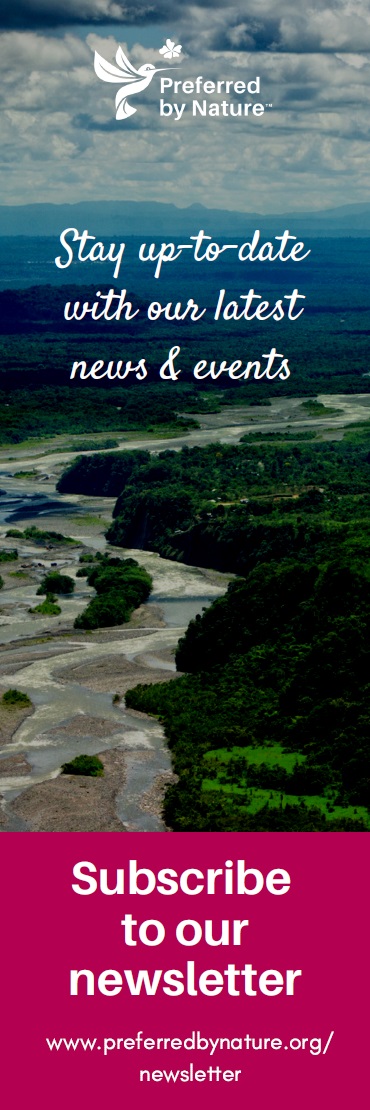 About usPreferred by Nature (formerly NEPCon) is an international non-profit organisation working to support better land management and business practices that benefit people, nature and the climate. We do this through a unique combination of sustainability certification services, projects supporting awareness raising, and capacity building.For more than 25 years, we have worked to develop practical solutions to drive positive impacts in production landscapes and supply chains in 100+ countries. We focus on land use, primarily through forest, agriculture and climate impact commodities, and related sectors such as tourism and conservation. Learn more at www.preferredbynature.org    ContactNaomi MjeldeProgram Manager, Supply ChainsEmail: nmjelde@preferredbynature.org     Phone: +1 651-792-6018 Skype: naomi.mjelde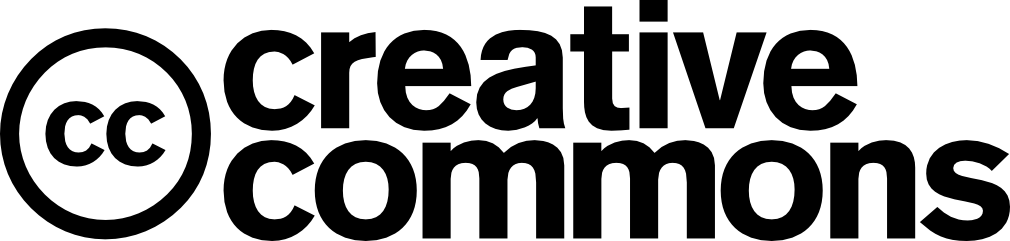 NEPCon heeft een open source-beleid aangenomen om te delen wat we ontwikkelen om duurzaamheid te bevorderen. Dit werk werd gepubliceerd onder de  Creative Commons Attribution Share-Alike 3.0 licence. Toestemming wordt hierbij gratis toegekend aan iedereen die een kopie van dit document krijgt, om zonder beperking het document te verspreiden, met inbegrip van, zonder beperking, het recht op kopiëren, wijzigen, samenvoegen, publiceren en / of verspreiden van dit document, onder voorbehoud van de volgende voorwaarden:  De hierboven vermelde auteursrechtelijke kennisgeving en deze toestemmingsopgave moeten in alle kopieën of substantiële delen van het document worden opgenomen. We zouden het op prijs stellen een kopie van elke gewijzigde versie te ontvangen.U moet Preferred by Nature vermelden en een zichtbare link naar onze website www.preferredbynature.org opnemen.Audit datum:Naam interne auditor:Site geaudit:Beschrijving van de audit:Beschrijving van de audit:Documentatie en personeel:Inclusief beoordeling van gedocumenteerde procedures, productgroepenlijst en leverancierslijst, evenals training van relevante medewerkers.Audit van de inkoop, productie, opslag en verkoop:Inclusief beoordeling van aan- en verkoopdocumentatie en interviews met personeel dat verantwoordelijk is voor leverancierscontrole, inkoop van materiaal, productie, opslag en verkoop.Controle van het jaarlijkse volumeoverzicht voor de site.Beoordeling van promotioneel en off-productgebruik van handelsmerken:Controle van procedures voor handelsmerkgebruik en handelsmerkgoedkeuringen. Inclusief interviews met de verantwoordelijke stafleden.Documentatie en personeel:Inclusief beoordeling van gedocumenteerde procedures, productgroepenlijst en leverancierslijst, evenals training van relevante medewerkers.Audit van de inkoop, productie, opslag en verkoop:Inclusief beoordeling van aan- en verkoopdocumentatie en interviews met personeel dat verantwoordelijk is voor leverancierscontrole, inkoop van materiaal, productie, opslag en verkoop.Controle van het jaarlijkse volumeoverzicht voor de site.Beoordeling van promotioneel en off-productgebruik van handelsmerken:Controle van procedures voor handelsmerkgebruik en handelsmerkgoedkeuringen. Inclusief interviews met de verantwoordelijke stafleden.Documentatie en personeel:Inclusief beoordeling van gedocumenteerde procedures, productgroepenlijst en leverancierslijst, evenals training van relevante medewerkers.Audit van de inkoop, productie, opslag en verkoop:Inclusief beoordeling van aan- en verkoopdocumentatie en interviews met personeel dat verantwoordelijk is voor leverancierscontrole, inkoop van materiaal, productie, opslag en verkoop.Controle van het jaarlijkse volumeoverzicht voor de site.Beoordeling van promotioneel en off-productgebruik van handelsmerken:Controle van procedures voor handelsmerkgebruik en handelsmerkgoedkeuringen. Inclusief interviews met de verantwoordelijke stafleden.Geïnterviewde mensen, titels:Geïnterviewde mensen, titels:Audit conclusie:Audit conclusie:Documentatie bijgevoegd als bijlagen:Documentatie bijgevoegd als bijlagen:InkoopfactuurVerkoopfactuurProductgroepenlijstLeverancierslijstJaarlijks volumeoverzicht voor de siteProductlabels met handelsmerk Trainingsrecords voor de siteInkoopfactuurVerkoopfactuurProductgroepenlijstLeverancierslijstJaarlijks volumeoverzicht voor de siteProductlabels met handelsmerk Trainingsrecords voor de siteInkoopfactuurVerkoopfactuurProductgroepenlijstLeverancierslijstJaarlijks volumeoverzicht voor de siteProductlabels met handelsmerk Trainingsrecords voor de siteStandaardeisNaleving1. CoC beheersysteem1. CoC beheersysteem1.1 De organisatie dient een CoC-beheersysteem in te voeren en te onderhouden dat toereikend is voor haar omvang en complexiteit, om zorg te dragen voor een voortdurende naleving van alle toepasselijke certificeringseisen, met inbegrip van het volgende:Een	managementvertegenwoordiger aanstellen die de algehele verantwoordelijkheid en bevoegdheid heeft met betrekking tot de naleving van de organisatie van alle toepasselijke certificeringseisen;Het invoeren en onderhouden van actuele, gedocumenteerde procedures die de certificeringseisen die van toepassing zijn op de scope van het certificaat omvatten.Aangeven wie verantwoordelijk is voor de implementatie van elke procedure;Het personeel scholing geven over de actuele versie van de procedures van de organisatie, om ervoor te zorgen dat het bekwaam is om het CoC-beheersysteem te implementeren;Een compleet en actueel archief bijhouden van de documenten die van belang zijn om aan te tonen dat de organisatie voldoet aan alle toepasselijke certificeringseisen, dat minimaal voor een periode van vijf (5) jaar dienen te worden bewaard. De organisatie dient een archief aan te houden van minimaal de volgende documenten, die van toepassing zijn op de certificaatscope: procedures, productgroeplijsten; scholingsverslagen, inkoop- en verkoopdocumenten; materiaalboekhouding; jaarlijkse volume-overzichten; keurmerk-goedkeuringen; boekhouding van leveranciers, klachten en uitbesteding; controle van afwijkende (‘Non-conforming’) producten; boekhouding van verificatieprogramma voor teruggewonnen materiaal, en boekhouding met betrekking tot een Stelsel van Zorgvuldigheid (Due Diligence-System) voor gecontroleerd materiaal en FSC Controlled Wood.Ja  Nee Bevindingen: Bevindingen: 1.4 De organisatie dient zich in te zetten voor goede arbeidsomstandigheden. In elk geval dient de organisatie hiervoor een vertegenwoordiger aan te stellen, procedures vast te stellen en toe te passen die toereikend zijn voor haar omvang en complexiteit, en haar personeel scholing te bieden over arbeidsomstandigheden.NB: Andere certificeringen en handhaving van lokale wetgeving m.b.t. arbeidsomstandigheden die de elementen vereist in artikel 1.4 omvatten, mogen worden gebruikt als bewijs van naleving van deze eis (d.w.z. de organisatie mag worden beschouwd als een organisatie die automatisch voldoet aan artikel 1.4).Ja  Nee Bevindingen: Bevindingen: 1.5 De organisatie dient ervoor te zorgen dat klachten die ontvangen worden met betrekking tot de naleving van de eisen die van toepassing zijn op de scope van het CoC-certificaat van de organisatie adequaat in behandeling worden genomen, met inbegrip van het volgende:a)	binnen twee (2) weken nadat de klacht is ontvangen de klager te laten weten dat de klacht is ontvangen;b)	binnen drie (3) maanden de klacht te onderzoeken en de voorgestelde acties te specificeren in reactie op de klacht. Indien er meer tijd nodig is om het onderzoek af te ronden, dienen de klachtindiener en de certificeerder van de organisatie op de hoogte te worden gesteld;c)	gepaste actie te ondernemen met betrekking tot de klachten, en gebreken als die gevonden worden in processen die van invloed zijn op naleving van de certificeringseisen;d)	de klager en de certificeerder van de organisatie op de hoogte stellen als de klacht succesvol is aangepakt en afgerond.Ja  Nee Bevindingen: Bevindingen: 1.6 De organisatie dient procedures te hebben vastgesteld om ervoor te zorgen dat afwijkende (‘non-conforming’) producten worden geïdentificeerd en gecontroleerd om te voorkomen dat ze onbedoeld verkocht en geleverd worden met een FSC-claim. Wanneer afwijkende (‘non-conforming’) producten pas worden gedetecteerd nadat ze zijn geleverd, dient de organisatie de volgende activiteiten te ondernemen:a)	Haar certificeerder en alle betreffende directe klanten schriftelijk op de hoogte te stellen binnen vijf werkdagen nadat het afwijkende (‘non-conforming’) product is geïdentificeerd, en die mededeling in een archief te bewaren;b)	oorzaken analyseren van het vóórkomen van afwijkende (‘non-conforming’) producten, en maatregelen nemen om te voorkómen dat het opnieuw gebeurt;c)	samenwerken met haar certificeerder om de certificeerder de mogelijkheid te geven te bevestigen dat er gepaste actie is ondernomen om de non-conformiteit te corrigeren.Ja  Nee Bevindingen: Bevindingen: 1.7 De organisatie dient medewerking te verlenen aan Transactie Verificatie uitgevoerd door haar certificeerder en Accreditation Services International (ASI), door steekproeven uit FSC-transactiedata beschikbaar te stellen op verzoek van de certificeerder.Ja  Nee Bevindingen: Bevindingen: StandaardeisNaleving2. Inkoop van materiaal2. Inkoop van materiaal2.1 De organisatie dient actuele informatie bij te houden over alle leveranciers die materialen aanleveren die gebruikt worden voor FSC-productgroepen, met inbegrip van namen, certificaatcode (indien van toepassing) en geleverde materialen.Ja  Nee Bevindingen: Bevindingen: 2.2 Om steeds op de hoogte te zijn van wijzigingen die mogelijk van invloed zijn op de beschikbaarheid en authenticiteit van de geleverde producten, dient de organisatie regelmatig de geldigheid en productgroepenscope van de certificaten van haar actieve FSC-gecertificeerde leveranciers te controleren via de FSC- certificaatdatabase (info.fsc.org).NB: Andere FSC-platforms gesynchroniseerd met de FSC-certificaatdatabase (d.w.z. het trademarkportal en de OCP) kunnen de organisatie helpen bij naleving van deze eis door automatische meldingen te verzenden naar de organisatie wanneer er een verandering optreedt in de certificaatscope van haar leveranciers.Ja  Nee Bevindingen: Bevindingen: 2.3 De organisatie dient procedures te hebben vastgesteld om de verkoop- en/of leveringsdocumenten te controleren om te bevestigen dat:a)	de geleverde materiaaltypen en hoeveelheden overeenstemmen met de geleverde documentatie;b)	de FSC-claim is gespecificeerd;c)        de FSC CoC of FSC Controlled Wood code wordt geciteerd voor materiaal geleverd met FSC-claims.Ja  Nee Bevindingen: Bevindingen: 2.4 De organisatie dient ervoor te zorgen dat alleen erkende input en de juiste materiaalcategorieën worden gebruikt in FSC-productgroepen zoals gedefinieerd in Tabel B.Ja  Nee Bevindingen: Bevindingen: 2.5 Organisaties die niet-FSC-gecertificeerd teruggewonnen materiaal inkopen om te gebruiken in FSC-productgroepen dienen te voldoen aan de eisen van FSC-STD-40-007.Ja  Nee NvT Bevindingen: Bevindingen: 2.6 Organisaties die niet-FSC-gecertificeerde onbewerkte materialen inkopen om te gebruiken in FSC-productgroepen als gecontroleerd materiaal dienen te voldoen aan de eisen van FSC-STD-40-005.Ja  Nee NvT Bevindingen: Bevindingen: 2.7 	Organisaties die op hun eigen locatie materialen terugwinnen uit primaire of secundaire verwerking mogen het materiaal classificeren in dezelfde of een lagere materiaalcategorie als de input waaruit het is gewonnen. Materialen die zijn teruggewonnen uit secundaire verwerking mogen ook door de organisatie worden geclassificeerd als pre-consumer teruggewonnen materiaal met uitzondering van materialen die zijn weggeworpen in een fabricageproces maar die op locatie kunnen worden hergebruikt door weer in hetzelfde fabricageproces te worden opgenomen waaruit ze ontstaan zijn.Ja  Nee NvT Bevindingen: Bevindingen: 2.8 De organisatie mag materiaal dat in voorraad wordt gehouden op het moment van de initiële evaluatie door de certificeerder en materiaal dat ontvangen wordt tussen de datum van de initiële audit en de uitgiftedatum van het CoC-certificaat van de organisatie classificeren als erkende input, op voorwaarde dat de organisatie in staat is om aan te tonen aan de certificeerder dat de materialen voldoen aan de inkoopeisen van FSC-gecertificeerd materiaal.Ja  Nee NvT Bevindingen: Bevindingen: StandaardeisNaleving3. Omgang met materiaal3. Omgang met materiaal3.1 In gevallen waarin er een risico bestaat dat er niet-erkende inputs de FSC-productgroepen binnenkomen, dient de organisatie een of meer van de volgende scheidingsmethoden toe te passen:a)	fysieke scheiding van materialen;b)	tijdelijke scheiding van materialen;c)	identificatie van materialen.Ja  Nee Bevindingen: Bevindingen: StandaardeisNaleving4. FSC-materiaal en productadministratie4. FSC-materiaal en productadministratie4.1 Voor elke productgroep of werkorder dient de organisatie de belangrijkste verwerkingsstappen te identificeren waarbij er een verandering optreedt in het materiaalvolume of gewicht. Daarnaast dient de organisatie voor elke verwerkingsstap of, indien dit niet haalbaar is, voor de gezamenlijke verwerkingsstappen de conversiefactor(en) te specificeren. De organisatie dient een consequente methode te volgen voor het berekenen van de conversiefactor(en) en dient ze voortdurend te actualiseren.NB: Van organisaties die maatwerk produceren wordt niet vereist dat ze conversiefactoren specificeren voorafgaand aan de productie, maar zij dienen wel een productieadministratie bij te houden op basis waarvan conversiefactoren kunnen worden berekend.Ja  Nee NvT Bevindingen: Bevindingen: 4.2 De organisatie dient een actuele materiaaladministratie bij te houden (bijv. spreadsheets, productadministratiesoftware) van materialen en producten binnen de scope van het FSC-certificaat, waarin opgenomen:a)	input: inkoop documentnummer, datum, hoeveelheden, en materiaalcategorie inclusief het percentage of de krediet-claim (indien van toepassing);b)	output: verkoop documentnummer, datum, productbeschrijving, hoeveelheden, FSC-claim, en toepasselijke claim-periode of werkorder;c)	FSC-percentageberekeningen en FSC-krediet-administratie.Ja  Nee Bevindingen: Bevindingen: 4.3 Organisaties die gecertificeerd zijn door FSC en andere bosbouw-certificatieschema’s en die inputs en outputs hebben die gelijktijdig claims van verschillende certificatieschema’s voeren dienen aan te tonen dat de hoeveelheden van producten niet ten onrechte meerdere keren gerekend zijn.NB: Dit kan gedaan worden door een enkele boekhouding op te stellen voor deze materialen, waarin duidelijk de hoeveelheden van materialen en producten en de respectievelijke certificeringsclaim(s) toegepast op outputs worden gedefinieerd. Indien dit niet mogelijk is, dient de organisatie beoordeling van deze eis op andere wijze mogelijk te maken voor de certificeerder.Ja  Nee NvT Bevindingen: Bevindingen: 4.4 De organisatie dient rapportages voor te bereiden van jaarlijkse volumeoverzichten (in de maateenheid die gewoonlijk gebruikt wordt door de organisatie) van de periode sinds de voorgaande rapportageperiode, waarin wordt aangetoond dat de hoeveelheden van outputproducten verkocht met FSC-claims compatibel zijn met de hoeveelheden van de input, bestaande voorraad, hun bijbehorende outputclaims en de conversiefactor(en) per productgroep.NB: Organisaties die maatwerk produceren (bijv. timmermannen, bouwaannemers, bouwbedrijven) mogen de jaarlijkse FSC-overzichtsrapportages presenteren als een overzicht van de werkorders of bouwprojecten in plaats van per productgroep.[Rapportstuk vereist voor audits en hercertificeringen. In het geval van multi-sites, rapportstukken zullen verzameld worden voor elke site]Ja  Nee Bevindingen: Bevindingen: StandaardeisNaleving5. Verkoop5. Verkoop5.1 De organisatie dient ervoor te zorgen dat verkoopdocumenten (fysiek of elektronisch) voor producten die verkocht worden met FSC-claims de volgende informatie bevatten:a)	naam en contactgegevens van de organisatie;b)	informatie om de klant te identificeren, zoals naam en adres van de klant (met uitzondering van verkoop aan eindconsumenten);c)	datum waarop het document werd uitgegeven;d)	productnaam of -beschrijving;e)	hoeveelheid van verkochte producten;f)	de FSC-certificaatcode van de organisatie behorend bij FSC-gecertificeerde producten en/of FSC Controlled Wood code behorend bij FSC Controlled Wood producten;g)	een duidelijke vermelding van de FSC-claim voor elk product of de totale producten zoals gespecificeerd in Tabel C.Ja  Nee Bevindingen: Bevindingen: 5.2 Organisaties aan het eind van de productieketen die FSC-eind- en gelabelde producten verkopen (bijv. detailhandelaars, uitgevers) mogen de percentage- of de kredietinformatie in verkoopdocumentatie weglaten (bijv. door alleen de “FSC Mix” claim te gebruiken in plaats van “FSC Mix 70%” of “FSC Mix Credit”). In dit geval gaat deze informatie echter verloren en is het voor daarna volgende organisaties in de productieketen niet toegestaan de percentage- of kredietinformatie met betrekking tot deze producten te gebruiken of opnieuw op te nemen.Ja  Nee NvT Bevindingen: Bevindingen: 5.3 Organisaties aan het eind van de productieketen die FSC-eind- en gelabelde producten verkopen (bijv. detailhandelaars, uitgevers) mogen de percentage- of de kredietinformatie in verkoopdocumentatie weglaten (bijv. door alleen de “FSC Mix” claim te gebruiken in plaats van “FSC Mix 70%” of “FSC Mix Credit”). In dit geval gaat deze informatie echter verloren en is het voor daarna volgende organisaties in de productieketen niet toegestaan de percentage- of kredietinformatie met betrekking tot deze producten te gebruiken of opnieuw op te nemen.Ja  Nee Bevindingen: Bevindingen: 5.4 De organisatie dient ervoor te zorgen dat producten die verkocht worden met een FSC 100%, FSC Mix of FSC Recycled claim op de verkoopdocumentatie geen labels dragen van andere bosbouw-certificatieschema’s.NB: Een FSC-gecertificeerd product mag gelijktijdig de FSC-claim en de claim van andere bosbouw-certificatieschema’s dragen op verkoop- en leveringsdocumenten, ook als het product een FSC-label draagt.Ja  Nee Bevindingen: Bevindingen: 5.5 Organisaties mogen producten identificeren die exclusief gemaakt zijn van inputmaterialen van kleine producenten of bosgemeenschappen door de volgende claim aan verkoopdocumenten toe te voegen: ‘Van kleine producenten of bosgemeenschappen’. Deze claim kan in de productieketen worden doorgegeven door certificaathouders.Ja  Nee NvT Bevindingen: Bevindingen: 5.6 De organisatie mag alleen producten verkopen met de ‘FSC Controlled Wood’ claim op verkoop- en leveringsdocumenten indien de producten ruwe of half-voltooide producten zijn en de klant FSC-gecertificeerd is.Ja  Nee NvT Bevindingen: Bevindingen: 5.7 Indien de organisatie niet in staat is om de FSC-claim en/of certificaatcode op te nemen in de verkoop- of leveringsdocumenten, dient de vereiste informatie aan de klant te worden verstrekt door middel van aanvullende documentatie (bijv. aanvullende brieven). In dit geval dient de organisatie toestemming te krijgen van haar certificeerder om aanvullende documentatie toe te voegen in overeenstemming met de volgende criteria:a)	er dient duidelijke informatie te zijn die de aanvullende documentatie verbindt met de verkoop- of leveringsdocumenten;b)	er bestaat geen risico dat de klant verkeerd interpreteert welke producten er wel of niet FSC-gecertificeerd zijn in de aanvullende documentatie;c)	wanneer de verkoopdocumenten meerdere producten bevatten met verschillende FSC-claims, dient elk product door een verwijzing gelinkt te zijn aan de bijhorende FSC-claim die in de aanvullende documentatie wordt genoemd.Ja  Nee NvT Bevindingen: Bevindingen: 5.8 Organisaties die maatwerk FSC-producten verkopen (bijv. timmerlieden, bouwaannemers, bouwbedrijven) en de FSC-gecertificeerde producten niet vermelden op de factuur zoals vereist in artikel 5.1 mogen aanvullende documenten uitgeven bij de facturen die worden opgesteld voor bouwwerkzaamheden of andere relateerde diensten. Het aanvullende document dien het volgende te bevatten:a)	informatie die de factu(u)r(en) koppelt aan het aanvullende document;b)	Een opsomming van de FSC-gecertificeerde componenten die gebruikt zijn met de bijbehorende hoeveelheden en FSC-claims;c)	De certificaatcode van de organisatie.Ja  Nee NvT Bevindingen: Bevindingen: 5.9 De organisatie mag ervoor kiezen om een FSC-outputclaim af te waarderen (‘downgrading’) zoals voorgesteld in Afbeelding A. Het FSC-label dient te corresponderen met de FSC-claim die genoemd wordt op verkoopdocumenten, behalve in het geval dat detailhandelaars voltooide en gelabelde producten verkopen aan eindconsumenten.NB: Producten die voor 100% gemaakt zijn van teruggewonnen materialen kunnen alleen geclaimd worden als FSC Recycled.Ja  Nee NvT Bevindingen: Bevindingen: StandaardeisNaleving6. Naleving van wetgeving met betrekking tot legaliteit van hout6. Naleving van wetgeving met betrekking tot legaliteit van hout6.1 De organisatie dient ervoor te zorgen dat haar FSC-gecertificeerde producten voldoen aan alle toepasselijke wetgeving m.b.t. legaliteit van hout. De organisatie dient minimaal:a)	Procedures te hebben vastgesteld om ervoor te zorgen dat de import en/of export van FSC-gecertificeerde producten door de organisatie voldoen aan alle toepasselijke handels- en douanewetten1 (indien de organisatie FSC-producten exporteert en/of importeert);b)	Op verzoek informatie te verzamelen en aan te leveren over houtsoorten (gewone en wetenschappelijke naam) en land van herkomst (of specifiekere locatiegegevens indien vereist door de wetgeving) ten behoeve van klanten en/of FSC-gecertificeerde organisaties verderop in de productieketen die deze informatie nodig hebben om te voldoen aan de wetgeving m.b.t. de legaliteit van hout. De vorm en frequentie van deze aangeleverde informatie mag worden overeengekomen tussen de organisatie en de indiener van het verzoek;NB: Indien de organisatie niet de gevraagde informatie over houtsoorten en land van herkomst bezit, dient het verzoek te worden doorgestuurd naar leveranciers verder terug in de keten, net zolang tot de informatie kan worden verkregen.c)	Ervoor te zorgen dat FSC-gecertificeerde producten die pre-consumer teruggewonnen-hout bevatten (met uitzondering van teruggewonnen papier), die verkocht worden aan bedrijven in landen waar wetgeving m.b.t. legaliteit van hout, óf:i)	alleen pre-consumer teruggewonnen-houtmaterialen bevatten die voldoen aan de FSC Controlled Wood eisen volgens FSC-STD-40-005; ofii)	hun klanten informeren over de aanwezigheid van pre-consumer teruggewonnen-hout in het product en hun systeem van zorgvuldigheid (due diligence system) steunen zoals vereist door toepasselijke wetgeving m.b.t. legaliteit van hout.NB: Organisaties die kiezen voor de bovenstaande optie c (i) mogen de eisen voor coproducten zoals beschreven in FSC-STD-40-005 toepassen.Ja  Nee Bevindingen: Bevindingen: StandaardeisNaleving7. Vaststelling van productgroepen voor de controle van FSC-claims7. Vaststelling van productgroepen voor de controle van FSC-claims7.1 De organisatie dient productgroepen vast te stellen ten behoeve van het controleren van FSC-outputclaims en labeling. Productgroepen dienen gevormd te worden door een of meer outputproducten die:a)	Behoren tot hetzelfde producttype volgens FSC-STD-40-004a;b)	Gecontroleerd worden volgens hetzelfde FSC-controlesysteem.Ja  Nee Bevindingen: Bevindingen: 7.2 De volgende additionele voorwaarden zijn van toepassing voor de vaststelling van productgroepen onder het percentage- en/of kredietsysteem:a)	alle producten dienen dezelfde conversiefactor te hebben. Als dat niet zo is, mogen ze toch in dezelfde productgroep worden opgenomen, maar de toepasselijke conversiefactoren dienen toegepast te worden op de corresponderende producten voor de berekening van het aantal outputproducten dat verkocht kan worden met FSC-percentage- of FSC-kredietclaims;b)	alle producten dienen gemaakt te zijn van hetzelfde inputmateriaal (bijv. grenen) of dezelfde combinatie van inputmateriaal (bijv. een productgroep van gefineerde spaanplaten, terwijl alle producten gemaakt zijn van een combinatie van spaanplaat en fineer van gelijkwaardige soorten).NB: Een inputmateriaal en/of houtsoort van een productgroep mag vervangen worden door een ander materiaal en/of soort op voorwaarde dat ze gelijkwaardig zijn. Variaties in materiaal- of productafmeting of vorm worden geaccepteerd binnen dezelfde productgroep. Verschillende soorten houtpulp worden beschouwd als gelijkwaardige inputmaterialen.Ja  Nee NvT Bevindingen: Bevindingen: 7.3 De organisatie dient een actuele lijst van productgroepen bij te houden waarin voor elke groep het volgende wordt gespecificeerd:a) de producttype(s) van de outputproducten overeenkomstig FSC-STD-40-004a;b)	de toepasselijke FSC-claims voor de outputs. De organisatie mag ook producten noemen die in aanmerking komen om het FSC Small and Community Label te dragen als de organisatie wil dat deze informatie openbaar is in de FSC-certificaat database.c)	de soorten (inclusief wetenschappelijke en gewone namen), wanneer de soortinformatie een kenmerk van het product is. [Rapportstuk vereist]Ja  Nee Bevindingen: Bevindingen: StandaardeisNaleving8. Transfersysteem Vink aan indien niet van toepassing 8. Transfersysteem Vink aan indien niet van toepassing 8.1 Voor elke productgroep dient de organisatie claimperiodes of werkorders te specificeren waarvoor een enkele FSC-claim dient te worden gemaakt.Ja  Nee Bevindingen: Bevindingen: 8.2 Voor claimperiodes of werkorders waarin inputs behoren tot een enkele materiaalcategorie die een identieke FSC-claim dragen, dient de organisatie vast te stellen dat dit de corresponderende FSC-claim is voor de outputs.Ja  Nee NvT Bevindingen: Bevindingen: 8.3 Voor claimperiodes of werkorders waarin inputs van verschillende materiaalcategorieën of bijbehorende percentageclaims of kredietclaims zijn gecombineerd, dient de organisatie de laagste FSC-claim per inputvolume te gebruiken als de FSC-claim voor de outputs, zoals weergegeven in Tabel D.Ja  Nee NvT Bevindingen: Bevindingen: StandaardeisNaleving9. Percentagesysteem Vink aan indien niet van toepassing9. Percentagesysteem Vink aan indien niet van toepassing9.1 Voor elke productgroep dient de organisatie claimperiodes of werkorders te specificeren waarvoor een enkele FSC-percentageclaim gemaakt dient te worden.Ja  Nee Bevindingen: Bevindingen: 9.2 Voor FSC Mix en FSC Recycled inputs dient de organisatie de percentageclaim of kredietclaim te gebruiken die vermeld staat op de factuur van de leverancier om de kwantiteit van claim-bijdragende inputs vast te stellen.NB: Materiaal geleverd met een kredietclaim dient in zijn gehele kwantiteit gebruikt te worden als claim-bijdragende input.Ja  Nee Bevindingen: Bevindingen: 9.3 De organisatie dient het FSC% te berekenen en vast te leggen voor elke claimperiode of werkorder met behulp van de volgende formule:FSC% = QC x 100           QTFSC% = FSC-percentageQC = Hoeveelheid claim-bijdragende inputs     QT= Totale hoeveelheid bos-inputs Ja  Nee Bevindingen: Bevindingen: 9.4 	Wanneer het percentagesysteem wordt toegepast op het niveau van meerdere fysieke locaties, dient het percentage berekend te worden op basis van een gemiddeld FSC% van de inputs ontvangen door alle locaties. De voorwaarden voor de toepassing van het percentagesysteem op het niveau van meerdere fysieke locaties zijn als volgt:a)	de percentageberekening dient alleen te worden toegepast op producten binnen dezelfde productgroep;b)	alle locaties binnen de scope van een enkel of multi-site certificaat hebben een gemeenschappelijk eigendomsstructuur;c)	alle locaties dienen zich te bevinden in hetzelfde land of de Eurozone;d)	alle locaties dienen dezelfde geïntegreerde managementsoftware te gebruiken;e)	elke locatie die deelneemt aan een percentageberekening op het niveau van meerdere locaties dient een FSC-percentage (FSC%) te hebben van minimaal 50%.NB: FSC zal de milieu-gerelateerde, maatschappelijke en economische voordelen en kosten van de toepassing van het percentagesysteem op het niveau van meerdere locaties monitoren, en na twee jaar opnieuw evalueren. Organisaties die het percentagesysteem toepassen op het niveau van meerdere locaties zijn verplicht deel te nemen aan dit monitorproces door de informatie aan te leveren waar FSC om vraagt.Ja  Nee NvT Bevindingen: Bevindingen: 9.5 Voor elke productgroep dient de organisatie het FSC% te berekenen op basis van:a)	de input voor dezelfde claimperiode of werkorder (enkel percentage); ofb)	de input voor een gespecificeerd aantal eerdere claimperiodes (voortschrijdend gemiddelde percentage)Ja  Nee Bevindingen: Bevindingen: 9.6 De periode waarover het inputpercentage wordt berekend dient niet groter te zijn dan 12 maanden, tenzij dit billijk is vanwege de aard van de zaak en dit toegestaan is door de FSC-geaccrediteerde certificeerder.Ja  Nee Bevindingen: Bevindingen: 9.7 Organisaties die de enkelvoudige percentagemethode gebruiken, mogen het berekende FSC% toepassen op de FSC-claim van de outputproducten die óf geproduceerd zijn gedurende dezelfde claimperiode/werkorder óf in de volgende claimperiode.Ja  Nee NvT Bevindingen: Bevindingen: 9.8 Organisaties die de voortschrijdend gemiddelde percentagemethode gebruiken, dienen het berekende FSC% van het gespecifieerde aantal voorgaande claimperiodes toe te passen op de FSC-claim van de outputproducten die geproduceerd worden in de volgende claimperiode.Ja  Nee NvT Bevindingen: Bevindingen: 9.9 Organisaties die het FSC-percentage in de volgende claimperiode toepassen overeenkomstig artikel 9.7 en 9.8 dienen ervoor te zorgen dat fluctueringen in de aanvoer van inputmaterialen niet gebruikt worden om het aantal outputproducten dat met FSC-claims verkocht wordt te vergroten. Organisaties dienen aan te tonen in hun jaarlijkse volumeoverzichten dat het aantal producten dat verkocht wordt met FSC-claims overeenkomt met het aantal claim-bijdragende inputs dat ontvangen is en de conversiefactoren daarvan binnen de rapportageperiode.Ja  Nee NvT Bevindingen: Bevindingen: 9.10 De organisatie kan de totale output van een claimperiode of werkorder verkopen met een FSC Mix of FSC Recycled percentageclaim die identiek is aan of lager is dan het berekende FSC%.Ja  Nee Bevindingen: Bevindingen: StandaardeisNaleving10. Kredietsysteem Vink aan indien niet van toepassing 10. Kredietsysteem Vink aan indien niet van toepassing Opstellen van kredietaccountsOpstellen van kredietaccounts10.1 Voor elke productgroep dient de organisatie een FSC-kredietaccount op te stellen waarop toevoegingen en verminderingen van FSC-kredieten dienen te worden vastgelegd.[Rapportstuk verplicht]Ja  Nee Bevindingen: Bevindingen: 10.2 De organisatie dient kredietaccounts bij te houden van inputmaterialen of van outputproducten.Ja  Nee Bevindingen: Bevindingen: 10.3 Het kredietsysteem mag worden toegepast op het niveau van een enkele of van meerdere fysieke locaties. De voorwaarden voor het opstellen van een gecentraliseerde kredietaccount voor meerdere locaties zijn als volgt:a) Kredieten dienen gedeeld te worden binnen dezelfde productgroep;b) alle locaties dienen te vallen binnen de scope van een certificaat voor een enkele locatie of voor meerdere locaties met een gemeenschappelijke eigendomsstructuur;c) alle locaties dienen zich te bevinden in hetzelfde land of de Eurozone;d) alle locaties dienen dezelfde geïntegreerde managementsoftware te gebruiken;e) elke locatie die deelneemt aan een kredietaccount van meerdere locaties dient minimaal een bijdrage te leveren van 10% van de inputkrediets die door de eigen locatie in een periode van 12 maanden worden gebruikt.NB: FSC zal de milieu-gerelateerde, maatschappelijke en economische voordelen en kosten van de toepassing van het kredietsysteem op het niveau van meerdere locaties monitoren, en na twee jaar opnieuw evalueren. Organisaties die het kredietsysteem toepassen op het niveau van meerdere locaties zijn verplicht deel te nemen aan dit monitorproces door de informatie te leveren waar FSC om vraagt.Ja  Nee NvT Bevindingen: Bevindingen: Kredietaccount-administratieKredietaccount-administratie10.4 Voor FSC Mix en/of FSC Recycled inputs, dient de organisatie de percentageclaim of kredietclaim te gebruiken die vermeld is op de factuur van de leverancier om de hoeveelheid van claim-bijdragende inputs vast te stellen.NB: Materiaal dat geleverd wordt met een kredietclaim dient volledig gebruikt te worden als claim-bijdragende input.Ja  Nee Bevindingen: Bevindingen: 10.5 Wanneer het kredietsysteem wordt toegepast op samengestelde houtproducten, en wanneer inputs van verschillende kwaliteit worden gecombineerd, dienen componenten van hoge kwaliteit die ingekocht worden als gecontroleerd materiaal of FSC Controlled Wood niet meer dan 30% van de samenstelling van de productgroep te vertegenwoordigen (qua volume of gewicht).Ja  Nee Bevindingen: Bevindingen: 10.6 De organisatie dient niet meer FSC-krediet te verzamelen op de kredietaccount dan de som van FSC-krediet die is toegevoegd gedurende de voorgaande 24 maanden. (Dit betekent dat kredieten die niet binnen deze periode gebruikt worden voor outputclaims komen te vervallen.) De FSC-krediet die de som van kredieten die er in de voorgaande periode van 24 maanden is bijgekomen op de account overschrijdt, dient aan het begin van de volgende maand te worden afgetrokken van de kredietaccount (in de 25e maand nadat ze aan de account zijn toegevoegd).Ja  Nee Bevindingen: Bevindingen: 10.7 De bepaling van output-krediet-hoeveelheden dient te worden verkregen door de inputhoeveelheden te vermenigvuldigen met de toepasselijke conversiefactor(en) zoals die gespecificeerd zijn voor elke component van de productgroep.Ja  Nee Bevindingen: Bevindingen: Verkoop van outputs met kredietclaimsVerkoop van outputs met kredietclaims10.8 Voordat producten worden verkocht met FSC Mix of FSC Recycled kredietclaims, dient de organisatie de hoeveelheid inputmaterialen te converteren naar kredieten volgens artikel 10.7 en ze af te trekken van de FSC-kredietaccount.Ja  Nee Bevindingen: Bevindingen: 10.9 De organisatie dient alleen producten te verkopen met FSC-kredietclaims indien er kredieten beschikbaar zijn op de bijbehorende kredietaccount.Ja  Nee Bevindingen: Bevindingen: 10.10 De organisatie mag het deel van de outputhoeveelheid dat niet verkocht is als FSC Mix Credit leveren als FSC Controlled Wood, op basis van een corresponderende FSC Controlled Wood kredietaccount.NB: FSC Controlled Wood kredietaccounts zijn niet nodig wanneer de FSC Mix Credit account de productie van de hele organisatie beslaat.Ja  Nee Bevindingen: Bevindingen: StandaardeisNaleving11. FSC-labelingseisen Vink aan indien dit gedeelte niet van toepassing is (Organisatie gebruikt geen FSC labels en is dat ook niet van plan)11. FSC-labelingseisen Vink aan indien dit gedeelte niet van toepassing is (Organisatie gebruikt geen FSC labels en is dat ook niet van plan)11.1 De organisatie mag het FSC-label toepassen op FSC-producten volgens de eisen gespecificeerd in FSC-STD-50-001. Het type FSC-label dient altijd te corresponderen met de FSC-claim die vermeld wordt op verkoopdocumenten, zoals gespecificeerd in Tabel E.Ja  Nee Bevindingen: Bevindingen: 11.2 Alleen FSC-producten die in aanmerking komen voor FSC-labeling mogen worden gepromoot met de FSC-keurmerken.Ja  Nee Bevindingen: Bevindingen: 11.3 Producten die uitsluitend gemaakt zijn van inputmaterialen van kleine producenten en/of gemeenschapsproducenten komen in aanmerking om het FSC Small and Community Label te dragen.Ja  Nee NvT Bevindingen: Bevindingen: NCR-nummer: [bijv. 01/2017]NC-gradatie: Major Minor Standaard & Eis:Standaard & Eis:[Volledige naam en versie van de standaard, evenals het nummer van de vereiste waarop de NCR betrekking heeft][Volledige naam en versie van de standaard, evenals het nummer van de vereiste waarop de NCR betrekking heeft][Volledige naam en versie van de standaard, evenals het nummer van de vereiste waarop de NCR betrekking heeft]Beschrijving van de afwijking:Beschrijving van de afwijking:Beschrijving van de afwijking:Beschrijving van de afwijking:Beschrijving van de afwijking:[Geef volledige details van de geïdentificeerde non-conformiteit met betrekking tot de bovengenoemde vereiste(n). Neem een ​​verwijzing op naar specifieke documentatie en noem eventuele ondersteunende documentatie. Als er meerdere documenten zijn, gebruik dan opsommingstekens om deze te ordenen. Het is belangrijk om precieze details te hebben.][Indien nodig, beschrijf de ruimtelijke scope van afwijkingen, zoals bijvoorbeeld beperkt tot het lokale gebied of systemisch door alle bewerkingen. Specificeer voor multi-site Chain of Custody-certificaten of de non-conformiteit werd gevonden op het niveau van "Centrale organisatie" of "Deelnemende site".][Geef volledige details van de geïdentificeerde non-conformiteit met betrekking tot de bovengenoemde vereiste(n). Neem een ​​verwijzing op naar specifieke documentatie en noem eventuele ondersteunende documentatie. Als er meerdere documenten zijn, gebruik dan opsommingstekens om deze te ordenen. Het is belangrijk om precieze details te hebben.][Indien nodig, beschrijf de ruimtelijke scope van afwijkingen, zoals bijvoorbeeld beperkt tot het lokale gebied of systemisch door alle bewerkingen. Specificeer voor multi-site Chain of Custody-certificaten of de non-conformiteit werd gevonden op het niveau van "Centrale organisatie" of "Deelnemende site".][Geef volledige details van de geïdentificeerde non-conformiteit met betrekking tot de bovengenoemde vereiste(n). Neem een ​​verwijzing op naar specifieke documentatie en noem eventuele ondersteunende documentatie. Als er meerdere documenten zijn, gebruik dan opsommingstekens om deze te ordenen. Het is belangrijk om precieze details te hebben.][Indien nodig, beschrijf de ruimtelijke scope van afwijkingen, zoals bijvoorbeeld beperkt tot het lokale gebied of systemisch door alle bewerkingen. Specificeer voor multi-site Chain of Custody-certificaten of de non-conformiteit werd gevonden op het niveau van "Centrale organisatie" of "Deelnemende site".][Geef volledige details van de geïdentificeerde non-conformiteit met betrekking tot de bovengenoemde vereiste(n). Neem een ​​verwijzing op naar specifieke documentatie en noem eventuele ondersteunende documentatie. Als er meerdere documenten zijn, gebruik dan opsommingstekens om deze te ordenen. Het is belangrijk om precieze details te hebben.][Indien nodig, beschrijf de ruimtelijke scope van afwijkingen, zoals bijvoorbeeld beperkt tot het lokale gebied of systemisch door alle bewerkingen. Specificeer voor multi-site Chain of Custody-certificaten of de non-conformiteit werd gevonden op het niveau van "Centrale organisatie" of "Deelnemende site".][Geef volledige details van de geïdentificeerde non-conformiteit met betrekking tot de bovengenoemde vereiste(n). Neem een ​​verwijzing op naar specifieke documentatie en noem eventuele ondersteunende documentatie. Als er meerdere documenten zijn, gebruik dan opsommingstekens om deze te ordenen. Het is belangrijk om precieze details te hebben.][Indien nodig, beschrijf de ruimtelijke scope van afwijkingen, zoals bijvoorbeeld beperkt tot het lokale gebied of systemisch door alle bewerkingen. Specificeer voor multi-site Chain of Custody-certificaten of de non-conformiteit werd gevonden op het niveau van "Centrale organisatie" of "Deelnemende site".]Verzoek tot Correctieve Actie:Verzoek tot Correctieve Actie:Organisatie dient correctieve acties te nemen om conformiteit te demonstreren met de eis(en) zoals hierboven genoemd.NB: Effectieve correctieve acties zijn gericht op het aanpakken van het specifieke geval zoals beschreven in de bevindingen, alsook de grondoorzaak om de non-conformiteit te elimineren en in het vervolg te voorkomen.Organisatie dient correctieve acties te nemen om conformiteit te demonstreren met de eis(en) zoals hierboven genoemd.NB: Effectieve correctieve acties zijn gericht op het aanpakken van het specifieke geval zoals beschreven in de bevindingen, alsook de grondoorzaak om de non-conformiteit te elimineren en in het vervolg te voorkomen.Organisatie dient correctieve acties te nemen om conformiteit te demonstreren met de eis(en) zoals hierboven genoemd.NB: Effectieve correctieve acties zijn gericht op het aanpakken van het specifieke geval zoals beschreven in de bevindingen, alsook de grondoorzaak om de non-conformiteit te elimineren en in het vervolg te voorkomen.NCR-deadline voor conformiteit:NCR-deadline voor conformiteit:Voor de volgende jaarlijkse audit, maar niet later dan 12 maanden vanaf de rapportdatumVoor (her)certificeringX maanden vanaf de rapportdatum (dd/mm/yyyy)Voor de volgende jaarlijkse audit, maar niet later dan 12 maanden vanaf de rapportdatumVoor (her)certificeringX maanden vanaf de rapportdatum (dd/mm/yyyy)Voor de volgende jaarlijkse audit, maar niet later dan 12 maanden vanaf de rapportdatumVoor (her)certificeringX maanden vanaf de rapportdatum (dd/mm/yyyy)Bewijs verstrekt door de site:Bewijs verstrekt door de site:IN AFWACHTING[Korte beschrijving van wat de site heeft voorbereid als bewijs voor acties die zijn ondernomen om de hoofdoorzaak aan te pakken en de non-conformiteit te elimineren.Wanneer NCR wordt opgewaardeerd naar major, handhaaft u hier de originele tekst, voegt u nieuw bewijs toe indien van toepassing en gebruikt u datums om te differentiëren.]IN AFWACHTING[Korte beschrijving van wat de site heeft voorbereid als bewijs voor acties die zijn ondernomen om de hoofdoorzaak aan te pakken en de non-conformiteit te elimineren.Wanneer NCR wordt opgewaardeerd naar major, handhaaft u hier de originele tekst, voegt u nieuw bewijs toe indien van toepassing en gebruikt u datums om te differentiëren.]IN AFWACHTING[Korte beschrijving van wat de site heeft voorbereid als bewijs voor acties die zijn ondernomen om de hoofdoorzaak aan te pakken en de non-conformiteit te elimineren.Wanneer NCR wordt opgewaardeerd naar major, handhaaft u hier de originele tekst, voegt u nieuw bewijs toe indien van toepassing en gebruikt u datums om te differentiëren.]Evaluatie van het bewijs:Evaluatie van het bewijs:IN AFWACHTING[Conclusies van de auditor op basis van de evaluatie van het bovenstaande bewijs. Conclusies dienen duidelijk de toereikendheid van het bewijs te beschrijven om de NCR ofwel te sluiten ofwel als open te houden.Wanneer NCR wordt opgewaardeerd naar major, handhaaft u hier de originele tekst, voegt u nieuw bewijs toe indien van toepassing en gebruikt u datums om te differentiëren.]IN AFWACHTING[Conclusies van de auditor op basis van de evaluatie van het bovenstaande bewijs. Conclusies dienen duidelijk de toereikendheid van het bewijs te beschrijven om de NCR ofwel te sluiten ofwel als open te houden.Wanneer NCR wordt opgewaardeerd naar major, handhaaft u hier de originele tekst, voegt u nieuw bewijs toe indien van toepassing en gebruikt u datums om te differentiëren.]IN AFWACHTING[Conclusies van de auditor op basis van de evaluatie van het bovenstaande bewijs. Conclusies dienen duidelijk de toereikendheid van het bewijs te beschrijven om de NCR ofwel te sluiten ofwel als open te houden.Wanneer NCR wordt opgewaardeerd naar major, handhaaft u hier de originele tekst, voegt u nieuw bewijs toe indien van toepassing en gebruikt u datums om te differentiëren.]NCR-status:NCR-status:OPEN of DICHTOPEN of DICHTOPEN of DICHTOpmerkingen (optioneel):Opmerkingen (optioneel):[Gebruik ter referentie bij het upgraden van de status van NCR's en / of andere relevante opmerkingen][Gebruik ter referentie bij het upgraden van de status van NCR's en / of andere relevante opmerkingen][Gebruik ter referentie bij het upgraden van de status van NCR's en / of andere relevante opmerkingen]